Anexo II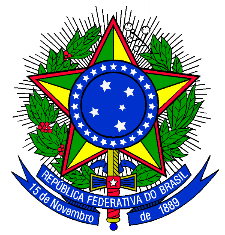 MINISTÉRIO DA EDUCAÇÃOSECRETARIA DE EDUCAÇÃO PROFISSIONAL E TECNOLÓGICAINSTITUTO FEDERAL DE EDUCAÇÃO, CIÊNCIA E TECNOLOGIA DO SUL DE MINAS GERAISRELATOS DE EXPERIÊNCIAS EXITOSAS DO IFSULDEMINASFORMULÁRIO DE RECURSO1. IDENTIFICAÇÃO GERAL1.1 Título da Experiência Integradora Exitosa:1.2 Linha Temática (conforme Quadro 1 da chamada pública):(  )1 (  ) 2 (  )3 (  )4 (  )5 (  )61.3 Instituição(ões) que compõe(m) a Rede Federal de Educação e que está(ão) envolvida(s) na experiência integradora exitosa: 2. DADOS DO(A) PROPONENTE2.1 Nome completo: 2.2 Matrícula SIAPE:2.3 E-mail institucional: 2.4 Lotação: 2.5 Vínculo funcional:3. RECURSODescrever o seu pedido de recurso com justificativa detalhada.Local/UF, xx de xx de 2019.Nome e assinatura do proponente